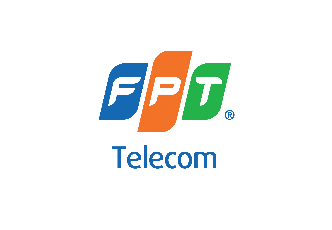 FPT TELECOM CHI NHÁNH VĨNH LONGTHÔNG BÁO TUYỂN DỤNGFPT TELECOM CHI NHÁNH VĨNH LONGTHÔNG BÁO TUYỂN DỤNGVị trí tuyển dụngYêu cầu công việcNHÂN VIÊN KINH DOANHSố lượng cần tuyển: 05Mô tả công việc:Tìm kiếm thông tin, tiếp cận các khách hàng tiềm năngTư vấn, giải thích cho khách hàng về dịch vụ Internet và dịch vụ Truyền Hình FPT do FPT Telecom đang cung cấpĐàm phán thương lượng, thực hiện các thủ tục ký kết hợp đồng với khách hàngQuyền lợi:Mức lương và thu nhập hấp dẫn từ 5-7tr (Lương cơ bản + Hoa hồng+ Doanh thu)Chế độ khen thưởng và phúc lợi phong phúThưởng tháng 13Thưởng doanh thu cuối nămLì xì đầu nămThưởng du lịchThưởng nóng nhân nhịp kỹ niệm, sinh nhật tập đoàn,....Môi trường làm việc thân thiện, chuyên nghiệpCơ hội đào tạo, phát triển và thăng tiếnCác chế độ theo Luật lao động hiện hành và các phúc lợi theo quy định của Công ty (bảo hiểm FPT Care,…)Kiểm tra sức khỏe tổng quát định kỳ hằng nămTham gia hoạt động phong tràoYêu cầu công việcNam/nữ, tốt nghiệp THPT trở lênCác ứng viên đã có kinh nghiệm bán hàng hoặc từng làm qua các công việc như: tiếp thị, nghiên cứu thị trường, phỏng vấn viên…là một lợi thế.Anh/ chị hoặc bạn bè người thân có nhu cầu ứng tuyển có thể liên hệ tại: Gửi qua email:  Gửi thông tin cá nhân (Họ tên, ngày sinh, SDT, địa chỉ trường trú, bằng cấp, kinh nghiệm nếu có) và vị trí ứng tuyển vào địa chỉ email NgaNTT35@fpt.com.vn (khuyến khích gửi hồ sơ qua email)Gửi trực tiếp: gặp Ms. Nga - tại địa chỉ 68/11A Phạm Thái Bường, Phường 4, TP. Vĩnh LongGửi trưc tuyến trên website https://fptjobs.com/Gửi trực tuyến tại google form: http://bit.ly/2nnLzZeLưu ý: Chúng tôi chỉ liên hệ với những hồ sơ đạt yêu cầu và không hoàn trả lại hồ sơ đối với những ứng viên không đạt yêu cầu.Thông tin chi tiết tại: https://fptjobs.com/SĐT liên hệ: 070.682.3343 gặp NgaHạn gửi hồ sơ: 15/12/2018Anh/ chị hoặc bạn bè người thân có nhu cầu ứng tuyển có thể liên hệ tại: Gửi qua email:  Gửi thông tin cá nhân (Họ tên, ngày sinh, SDT, địa chỉ trường trú, bằng cấp, kinh nghiệm nếu có) và vị trí ứng tuyển vào địa chỉ email NgaNTT35@fpt.com.vn (khuyến khích gửi hồ sơ qua email)Gửi trực tiếp: gặp Ms. Nga - tại địa chỉ 68/11A Phạm Thái Bường, Phường 4, TP. Vĩnh LongGửi trưc tuyến trên website https://fptjobs.com/Gửi trực tuyến tại google form: http://bit.ly/2nnLzZeLưu ý: Chúng tôi chỉ liên hệ với những hồ sơ đạt yêu cầu và không hoàn trả lại hồ sơ đối với những ứng viên không đạt yêu cầu.Thông tin chi tiết tại: https://fptjobs.com/SĐT liên hệ: 070.682.3343 gặp NgaHạn gửi hồ sơ: 15/12/2018